EXERCICE DE RÉVISION NIVEAU 1; fråga kompisen på följande ord och uttryck muntligt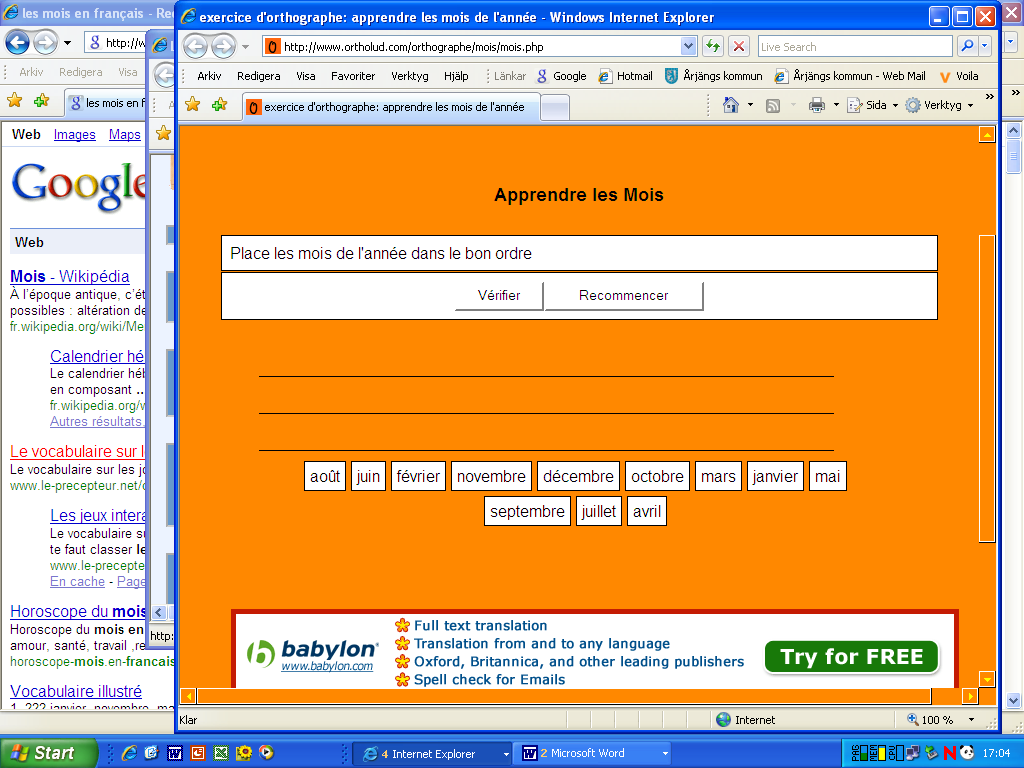 EXERCICE DE RÉVISION NIVEAU 2; fråga kompisen på följande ord och uttryck muntligt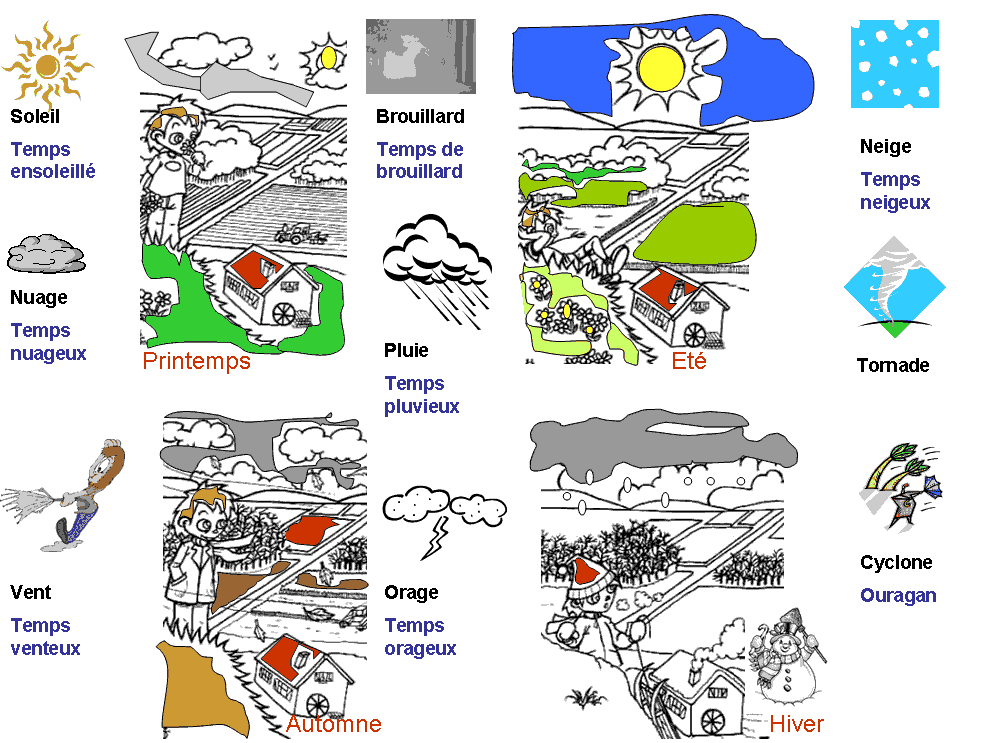 EXERCICE DE RÉVISION NIVEAU 3; skriv på franskaEXERCICE DE RÉVISION NIVEAU 4; skriv på franskavad är det för väder?quel temps fait-il?det är vackert väderil fait beaudet är blåsigtil fait du ventdet är soligtil fait du soleildet snöaril neigejag gillarj’aimeklockan är 19.10il est sept heures dixklockan är17.55il est six heures moins cinq55cinquante-cinq66soixante-six77soixante-dix-sept88quatre-vingt-huit99quatre-vingt-dix-neuf44quarante-quatre33trente-trois23vingt-troisdet är kalltil fait froiddet regnaril pleutdet är varmtil fait chaudfinns det toaletter här?il y a des toilettes ici?nej ni får kissa på trappannon, il faut faire pipi dans l’escalierursäkta migexcusez-moien stor glass tackune grande glace s’il vous plaîthan har skäggil a une barbehan har gröna ögonil a des yeux vertshon har bruna ögonelle a des yeux marronjag har glasögonj’ai des lunetteshan har en kepsil a une casquettejag är svenskje suis Suédoisdu är fransktu es Françaisvad önskar ni?vous désirez?det är kalltil fait froiddet är varmtil fait chauddet är grått väderil fait grisdet är dåligt väderil fait mauvaisdet regnaril pleutjag avskyrje détestehur mycket är klockan?quelle heure est-il?klockan är 15.20il est trois heures vingtklockan är 13.50il est deux heures moins dix92quatre-vingt-douze83quatre-vingt-trois74soixante-quatorze65soixante-cinq54cinquante-quatre43quarante-trois32trente-deux22vingt-deuxvad är det för väder?quel temps fait-il?det snöaril neigejag förstår inteje ne comprends pasjag har krulligt hårj’ai des cheveux friséshon har rakt hårelle a des cheveux raidesen stor näsaun grand nezen liten munune petite bouchejag har en systerj’ai une soeurdet är brac’est biennotan, tackl’addition, s’il vous plaîtjag skulle vilja haje voudraishur mycket kostar det?c’est combien?det är dyrtc’est cherhan har skäggil a une barbeklockan är 19.10il est sept heures dix55cinquante-cinqfinns det toaletter här?il y a des toilettes ici?44quarante-quatreklockan är17.55il est six heures moins cinqen stor glass tackune grande glace s’il vous plaîtdet är blåsigtil fait du vent43quarante-troisjag gillarj’aime23vingt-troisjag har glasögonj’ai des lunettesdet är dåligt väderil fait mauvaishon har bruna ögonelle a des yeux marronjag avskyrje déteste88quatre-vingt-huitvad är det för väder?quel temps fait-il?22vingt-deuxjag har krulligt hårj’ai des cheveux frisésdet är brac’est bienjag har en systerj’ai une soeurnotan, tackl’addition, s’il vous plaîtjag skulle vilja haje voudraishur mycket kostar det?c’est combien?65soixante-cinqjag förstår inteje ne comprends pashon har rakt hårelle a des cheveux raidesursäkta migexcusez-moinej ni får kissa på trappannon, il faut faire pipi dans l’escalierdet är grått väderil fait grisdu är fransktu es Françaisdet är varmtil fait chaud33trente-trois92quatre-vingt-douzehur mycket är klockan?quelle heure est-il?54cinquante-quatre77soixante-dix-sept83quatre-vingt-trois66soixante-sixdet är dyrtc’est cherdet är kalltil fait froiddet snöaril neigedet är varmtil fait chaud74soixante-quatorzehan har gröna ögonil a des yeux vertsvad är det för väder?quel temps fait-il?vad önskar ni?vous désirez?det regnaril pleuthan har en kepsil a une casquetteen stor näsaun grand nezdet regnaril pleutjag är svenskje suis Suédois32trente-deux99quatre-vingt-dix-neufdet är soligtil fait du soleilklockan är 13.50il est deux heures moins dixen liten munune petite bouchedet är vackert väderil fait beauklockan är 15.20il est trois heures vingthan har skäggklockan är 19.1055finns det toaletter här?44klockan är17.55en stor glass tackdet är blåsigt43jag gillar23jag har glasögondet är dåligt väderhon har bruna ögonjag avskyr88vad är det för väder?22jag har krulligt hårdet är brajag har en systernotan, tackjag skulle vilja hahur mycket kostar det?65jag förstår intehon har rakt hårursäkta mignej ni får kissa på trappandet är grått väderdu är franskdet är varmt3392hur mycket är klockan?54778366det är dyrtdet är kalltdet snöardet är varmt74han har gröna ögonvad är det för väder?vad önskar ni?det regnarhan har en kepsen stor näsadet regnarjag är svensk3299det är soligtklockan är 13.50en liten mundet är vackert väderklockan är 15.20